PARSE Steering Committee Agenda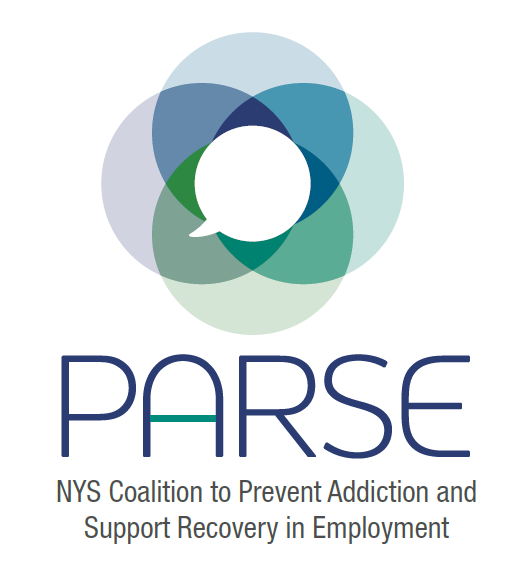 11.23.22Brief introductions Discussion regarding priorities: symposium, RFW legislation, resourcesSince we last spoke:Email to NYS Executive Chamber – Jihoon KimLegislative group updateSurvey Monkey Results (discussion)Responsibilities, job descriptions doc (discussion)Split into groups based on responsibilities doc, discussions, action plans Share plan with rest of steering committee, discussion Date for next steering committee meeting, next steps – Dec 14Modest registration feeSend letter to agencies by the end of next weekHave a brief explanation for who we are- new legislative leaders- let us know if others want to participateMashaal Sen. Ramos; Kelles moving to SUDAli – Next steering committee, will meet with grant partners ask for group is to connect with Recovery Friendly Workplaces, gain some testimonials, visual.  Connect with Anna Kelles’ officeBen- focusing on Stand Up for Recovery Day; get legislative meetings scheduled.  4-7 minutes speaking opportunity, identify someone to speak to employment – share with coalition and how it will benefit allEric- work on the data, interest on researchNydia – Ideas for Labor